命题稳中有变，倡导生活语文2016广州高考一模（语文卷）命题详评今年的广州高考一模试卷，难度相比以往的高考试题来说，是略显容易的。值得我们注意的是：整套试卷，处处关注我们的生活实际，充分体现了全国卷的命题特点。历年的高考一模在考生和老师看来，都具有极其重要的意义的，它为我们进一步复习坚定了坚实的基础。各位考生是否也敏锐地捕捉到了今年高考一模试卷的新变化了呢？是否已经准备好迎接新的全国卷的挑战了呢？下面由卓越教育考试研究院·高考团队带着大家一起解读下今年的“新一模”吧！稳是主基调，变是新方向总体来看，2016年广州一模与2015年广东卷相比，整体上保持一致，也有一些细微变化：与2015年的广东卷相比，“稳”是主基调，目的在于引导考生向全国卷平稳过渡。在语言运用题部分，仍旧保留了成语运用、病句题。14题中，继续考查了最常见的病句类型——“搭配不当”、“成分残缺”，考生可使用逐一句子“抓主干”的方法来解题。当然，对于其它没有出现的病句类型，也不能忽视。与去年的广东卷相比，试题的也稳中求变，卓越教育考试研究院·高考团队提示考生要注意新增点和删除点，为进一步备考指明了方向。如古诗文阅读，不再单独考查实词的意义与虚词的运用，而是把它放到了翻译中具体考查，同时，新增了古代文学、文化常识题。鉴于此，考生需要注意掌握名词、动词等实词的活用，要抓住特殊句式（倒装句、被动句和省略句）的句式特点，同时，复习古代文学和文化常识题时，要关注课文中和课外阅读中出现频率较高的词，不要盲目看过于专业的书籍，力争达到事半功倍的效果。其实，在粤教版必修四《季氏将伐颛臾》这篇文章学习过程中，学生在了解有关孔子的文学常识时，就会涉及“四书”、“五经”、“六艺”和“六经”的知识。在《广东省六校 2015 届高三第一次联合考试语文试题》和《佛山市南海区2015届高三8月摸底考试语文试题》中，文言文阅读都不约而同的出现了“赠”。所以，卓越教育考试研究院·高考团队建议考生要抓牢课本，抓住练习中常见的文化常识，做好知识的分类归纳和总结。例如：可以分成“古代礼制、古代称谓、古代法制、古代官职”。这样，可以最大限度优化知识网络结构，提高学习成效。同时，请注意语法知识的学习。高考已经不再直接考语法知识，但在文言文语句翻译中，还是要涉及的。今年的第7题第②小题，就考到了“状语后置句”和“名词的活用”。老师在此，给大家补充一下：新亮点：更贴近生活这套试卷还有一个很大的亮点就是充分体现了生活与语文之间紧密联系。现代文阅读考查了儒家思想；文学类文本阅读着重学生对生活中的小事的认知；语用题17题则以传统文化的一个代表事物——剪纸作为切入点，考查学生对传统文化的认知与理解；作文还从“关注人际关系、关注人的社会责任感以及人生价值观的认知”这个方面对学生的生活感知能力、人生认知能力进行了测试。卓越教育考试研究院·高考团队特别提醒，在不到100天的学习时间里，学生多注意留心生活中的小事，不论是自己的，还是他人的；不论是中国的，还是外国的，我们都要借助媒体、网络和我们的亲人增加我们对社会的认识，对人生的理解。在每个人心中要铭记一点：作文要想得到理想成绩，一定要有自己的独特而深入的生活体验或人生认识。所以，关注生活，用鲜活的生活实例进行作文写作，将自己对身边发生事情的深刻感悟和人生认识写进文章，才能更大限度的博得阅卷老师的赞许，从而得到理想分数。 作文题从形式上与去年的并没有差别：考生都可以从中选择适合自己的角度。只是，今年作文的命题方向发生了转移。第一则材料——“责任”、“良知”、“公德”、“善良”、“顾己及人”等角度。第二则材料——“遵守规则”、“做文明公民，从我做起”、“换位思考”等角度。第三则材料——“宽容”、“理解他人”、“关爱他人”等角度。分析结果显示：对于社会上人与人之间的关系，对于人的社会角色以及人的价值观，今年的一模作文题显然关注的更多，这与以往的全国卷的作文方向是一致的。    与生活紧密联系的作文，看似没有什么材料与之相关。其实，针对这样的文本，我们只需把材料进行分层，深挖每一层所蕴含的人生哲理或生活本质，然后按照理解出的认识到我们生活中去找例子，对自己的论点加以说明便可。这就是语文的本质：源于生活，又高于生活。结语广州高考一模对我们的学习指导有着非常重要的指导意义，作为考生，不能过分注重分数，要能够理智而全面的分析一模，从中找出自己在知识体系和能力层面的不足，更好的为后续的备考确立方向。理智而智慧的人能拥有属于自己的一片天，坚定而不懈的人会取得属于自己的成功。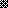 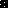 